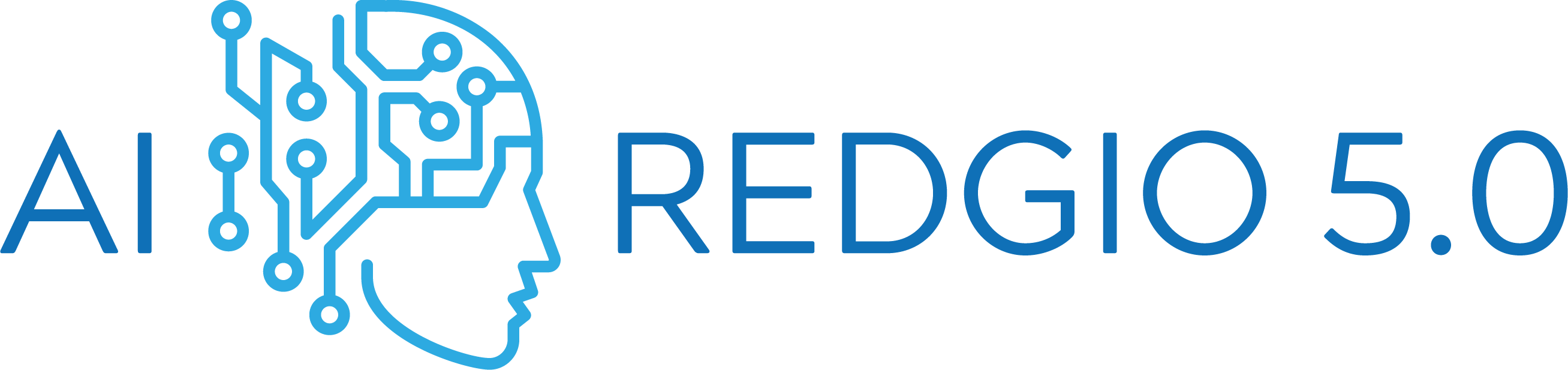 AI REDGIO 5.0 OPEN CALL 1Proposal template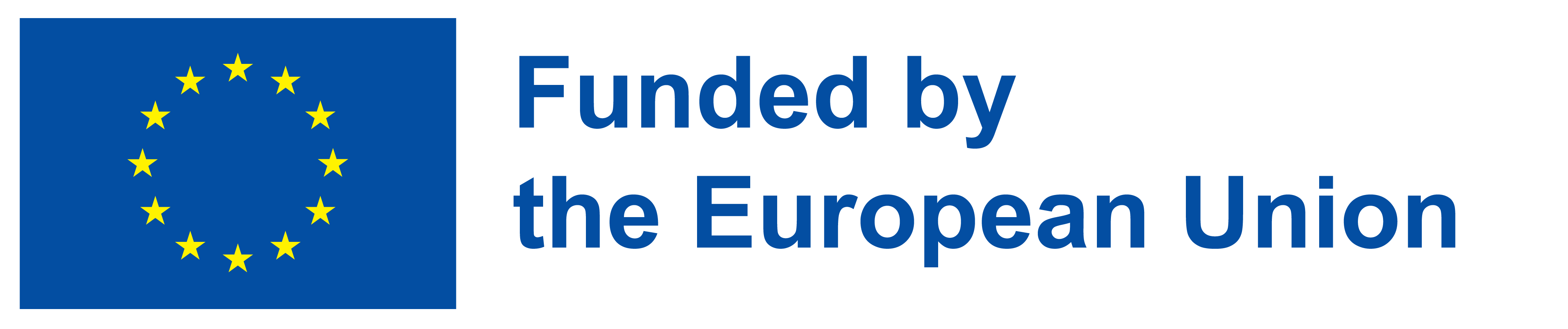 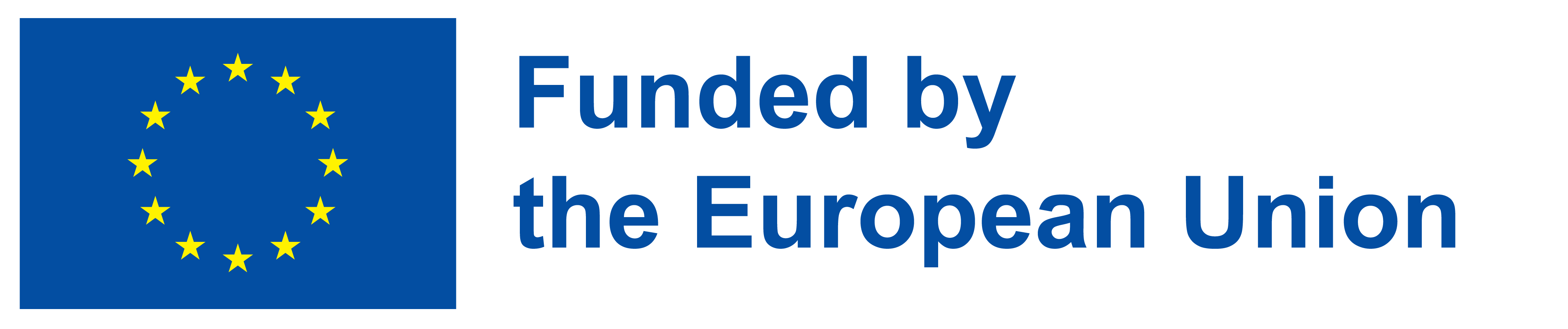 INSTRUCTIONS(Please remove this instruction page before submitting as well as the explanation in italic in the following pages.)This template is to be used for all proposals to be submitted to the first AI REDGIO 5.0 open call.The structure of this template must be followed when preparing your proposal. It has been designed to ensure that the important aspects of your planned work are presented in a way that will enable the evaluators to make an effective assessment against the evaluation criteria. Please be aware that proposals will be evaluated as they were submitted, rather than on their potential if certain changes were to be made. This means that only proposals that successfully address all the required aspects will have a chance of being funded. There will be no possibility for significant changes to content, budget and consortium composition during grant preparation.Page limit: There is a page limit of 10 pages starting from section 1. Technical Excellence. All tables, figures, references and any other element pertaining to these sections must be included as an integral part of these sections and are thus counted against this page limit.If you submit a proposal longer than the specified limit (10 pages), excess pages (in over-long proposals) will be automatically disregarded, and will not be taken into consideration by the evaluators. The proposal is a self-contained document. Evaluators will be instructed to ignore hyperlinks to information that is specifically designed to expand the proposal, thus circumventing the page limit.Formatting conditionsThe following formatting conditions apply:The reference font for the body text is Arial (Windows and Apple platforms).The use of a different font for the body text is not advised and is subject to the cumulative conditions that the font is legible and that its use does not significantly shorten the representation of the proposal in number of pages compared to using the reference font (for example with a view to bypass the page limit).The minimum font size allowed is 11 points. Standard character spacing and a minimum of single line spacing is to be used.Text elements other than the body text, such as headers, foot/end notes, captions, formula's, may deviate, but must be legible.The page size is A4, and all margins (top, bottom, left, right) should be at least 15 mm (not including any footers or headers).Identification data of the experimentPlease fill in the table below with the data required.Technical ExcellenceIndicative number of pages: 3 pagesObjectives of the experimentDescribe the objectives of the experiment in a SMART manner: Specific, Measurable, Achievable, Realistic, and Timely.Indicate how the experiment objectives are aligned with the AI REGIO open call objectivesExperiment overviewDescribe the main concept, including sector, technology and geographical location.Scientific and Technological ExcellenceDescribe the innovative nature of the experiment.Identify the novel concepts and approaches as well as their added value to the state-of-the-art.Explain the implementation and adequate usage of the technologies involved.Describe the challenges that the experiment intends to address and indicate how it will improve the current processes, products or services of the SME. Specify starting and ending TRL levels.Present a draft of the architecture based on the StreamPipes orchestration and further connections with the outside world (open-source API based on existing standards like gRPC4).ImpactIndicative number of pages: 3 pagesExpected impact on the SMEExplain the contribution of the experiment to increase the digitalisation level of the SME. Technological, economic and commercial impacts foreseen. Include KPIs.Dissemination and exploitation planPresent the dissemination activity plan.Present and exploitation model for the application experiment including ownership of results (IPR), if applicable.ImplementationIndicative number of pages: 4 pagesWork planProvide the work plan and tasks including a Gantt diagram and description of work.Work planDescribe all the activities to be implemented in the experiment using the following table for each work package. Replicate the table below as many times as necessary according to the proposed workplan.Gantt chartInclude the Gantt chart of the experiment.Budget of the experimentProvide an explanation of the costs for the experiment.Additionally, summarise the total cost of the project and the requested funding in the table provided.Participant presentationProvide a general description of the SME, also indicating the infrastructures available for the experiment, the team and the previous experience. Demonstrate that the participant possesses the required competence to implement the project.Person responsible / Author:CARSADeliverable N.:-Work Package N.:WP1Date:Project N.:101092069Classification:PublicFile name:AI REDGIO 5.0 OPEN CALL 1: Proposal templateNumber of pages:TITTLE OF THE EXPERIMENTACRONIM OF THE EXPERIMENTTOPICSME NAMESME COUNTRYSME REGIONWork Package: Task nameWork Package: Task nameWork Package: Task nameWork Package: Task nameWork Package: Task nameDurationStarting month:Ending month:Task(s) description: Describe the tasks to be carried outTask(s) description: Describe the tasks to be carried outTask(s) description: Describe the tasks to be carried outTask(s) description: Describe the tasks to be carried outTask(s) description: Describe the tasks to be carried outMain results: Describe the expected outcomes and results of this taskMain results: Describe the expected outcomes and results of this taskMain results: Describe the expected outcomes and results of this taskMain results: Describe the expected outcomes and results of this taskMain results: Describe the expected outcomes and results of this taskMilestone(s): Milestone short description (Month XX)Milestone(s): Milestone short description (Month XX)Milestone(s): Milestone short description (Month XX)Milestone(s): Milestone short description (Month XX)Milestone(s): Milestone short description (Month XX)Deliverable(s): Deliverable short description, related to the milestones (Month XX)Deliverable(s): Deliverable short description, related to the milestones (Month XX)Deliverable(s): Deliverable short description, related to the milestones (Month XX)Deliverable(s): Deliverable short description, related to the milestones (Month XX)Deliverable(s): Deliverable short description, related to the milestones (Month XX)TOTAL COST OF THE PROJECTFUNDING RATE (%)FUNDING REQUESTED